Успешность сдачи экзаменов во многом зависит от настроения и отношения к этому родителей!Чтобы помочь детям как можно лучше подготовиться к экзаменам, прислушайтесь к нашим советам…СОВЕТЫ ДЛЯ ПЕДАГОГОВПОЧЕМУ ВЫПУСКНИКИ ТАК ВОЛНУЮТСЯСомнения в полноте и прочности знаний…Стресс в незнакомой ситуации…Стресс ответственности перед родителями и школой…Сомнения в собственных способностях (логическое мышление, умение анализировать, концентрация и распределение внимания) …Психофизические и личностные особенности (тревожность, неуверенность в себе) …ПОМНИТЕ: главное – снизить напряжение и тревожность ребенка и обеспечить подходящие условия для занятий.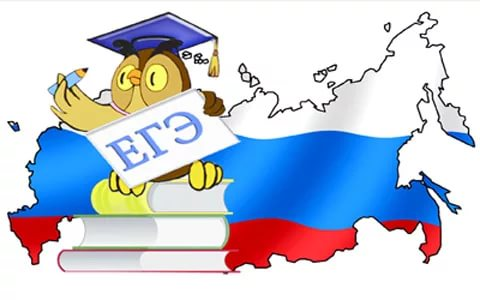 Накануне экзамена обеспечьте ребенку полноценный отдых, он должен отдохнуть и как следует выспаться.Не повышайте тревожность ребенка накануне экзаменов - это может отрицательно сказаться на результате.Не тревожьтесь о количестве баллов, которые ребенок получит на экзамене, и не критикуйте ребенка после экзамена. Окажите поддержку в любом случае. Внушайте ребенку мысль, что количество баллов не является совершенным измерением его возможностей.Не волнуйтесь. Ребенку всегда передается волнение родителей, и если взрослые в ответственный момент могут справиться со своими эмоциями, то ребенок в силу возрастных особенностей может эмоционально "сорваться".          Подберите подходящую одежду для экзаменов. Необходима одежда в деловом стиле,  удобная, без броских деталей. Ребенок не должен испытывать неприятные ощущения от одежды.Все мы когда-то сдавали экзамены. Что такое экзамен в жизни человека?  Это самый ответственный и сложный период. Именно на экзамене подводится итог учебной деятельности каждого школьника. Чтобы успешно пройти испытания, детям необходимо хорошо подготовиться к ним. Важную роль в подготовке детей к экзамену играет поведение их родителей. Помощь взрослых очень важна, поскольку ребенку, кроме всего прочего, необходима еще и психологическая готовность.Всю информацию Вы можете найти на официальном информационном портале ЕГЭwww.ege.edu.ruКомитет образования и науки Волгоградской областиГосударственное автономное учреждениедополнительного профессионального образованияВолгоградская государственная академияпоследипломного образования(ГАУ ДПО «ВГАПО»)Ресурсный центр научно-методического сопровождения педагогов, работающих с детьми из социально неблагополучных семейПодготовка к ГИАПАМЯТКА ДЛЯ РОДИТЕЛЕЙ"МОЙ РЕБЕНОК СДАСТ ЭКЗАМЕНЫ!"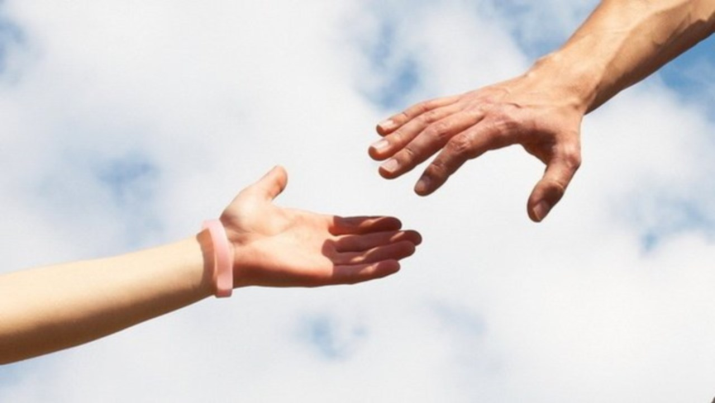 г. Волгоград2017